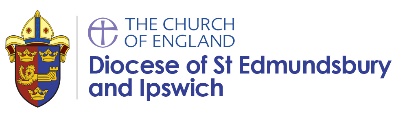 Year group:             Term:                       Date:                 Class:Year group:             Term:                       Date:                 Class:Year group:             Term:                       Date:                 Class:Why do Christians perform nativity plays at Christmas?Why do Christians perform nativity plays at Christmas?Why do Christians perform nativity plays at Christmas?Teachers will enable pupils to be able to achieve some of these outcomes, as appropriate to their age and stage:Teachers will enable pupils to be able to achieve some of these outcomes, as appropriate to their age and stage:Teachers will enable pupils to be able to achieve some of these outcomes, as appropriate to their age and stage:Working towards:Expected:Greater depth:These pupils require support or prompting to grasp the key idea of the unit.Pupils working at an expected standard  are able to identify some of the nativity figures and recall parts of the story of Jesus’ birth. They know this story is found in the Bible and is important to Christians who celebrate the birth of Jesus in different ways.Ultimately, pupils understand the key idea from this unit:  Christians believe that Jesus was a very special baby.These pupils have an understanding that there was something special about Jesus as a baby. That for Christians he is God’s son and the best present ever. They can recall some of the things Jesus did when he grew up.  Names<when assessed, list names of children in class here>Names<when assessed, list names of children in class here>Names<when assessed, list names of children in class here>%%%